ПОЛОЖЕНИЕОБ УПРАВЛЯЮЩЕМ СОВЕТЕ МАОУ Школа № 125Общие положения1.1. Настоящее Положение разработано в соответствии с Федеральным Законом от06.10.2003 N2 131-ФЗ общих принципах организации местного самоуправления в Российской Федерации», Законом Российской Федерации от 10.07.1992 N2 3266-1 «Об образовании», Законом Республики Башкортостан от 29.10.1992 N2 ВС-13/32 «Об образовании», Законом Российской Федерации от 10.07.1992 N2 3266-1 (в ред. от 24.04.2008г.) «Об образовании>>, Законом Республики Башкортостан от 29.10.1992 N2 ВС13/32 (в ред. от 28.02.2008г.) «Об образовании», Типовым положением об общеобразовательном учреждении, утвержденным Постановлением Правительства Российской Федерации от 19.03.2001г. N2 196 (в ред. от 18.08.2008г.), письмом Департамента общего и дошкольного образования Минобрнауки РФ от 14 мая 2004г. N2 14-51-131/13 и определяет порядок создания и организации деятельности управляющих советов в муниципальных общеобразовательных учреждениях городского округа город Уфа Республики Башкортостан, в целях развития демократического характера управления общеобразовательными учреждениями городского округа город Уфа Республики Башкортостан, широкого привлечения к их управлению представителей профессионального педагогического сообщества, родителей (законных представителей) обучающихся, выпускников общеобразовательных учреждений и представителей местной общественности.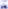 1.2 . Управляющий совет школы (далее Совет) является представительным коллегиальным органом управления школы, осуществляющим в соответствии с Уставом щколы решение отдельных вопросов, относящихся к его компетенции.1.3. Совет осуществляет свою деятельность в соответствии с законами и иными нормативными правовыми актами Российской Федерации, субъекта Российской Федерации, органов местного самоуправления, Уставом школы, а также, иными локальными нормативными актами школы.1.4. Деятельность членов Совета основывается на принципах добровольности участия в его работе, коллегиальности принятия решений, гласности.1.5. Уставом школы предусматривается: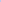 а) структура Совета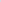 б) численность, порядок формирования и сроки полномочий Совета;в) компетенция Совета.1.6. Члены Совета не получают вознаграждения за работу в Совете,2. Структура Совета, порядок его формирования и сроки полномочий2.1. Совет состоит из следующих участников:а) работников школы;б) родителей (законных представителей) несовершеннолетних обучающихся школы всех уровней общего образования;в) представителя от обучающихся на каждой ступени общего образования школы;в) представителя Учредителя;г) кооптированных членов лиц, чья профессиональная и/или общественная деятельность, знания, возможности могут позитивным образом содействовать успешному функционированию и развитию школы (при наличии таковых).2.2. Руководитель школы входит в состав Совета по должности.2.3. Управляющий совет создаётся с использованием процедур выборов, назначения и кооптации (пополнение новыми членами состава Управляющего совета собственным решением без проведения новых выборов).2.4.Управляющий совет возглавляет председатель, избираемый из числа членов, выбранных в Управляющий совет.2.5.Члены Управляющего совета из числа работников школы избираются общим собранием работников школы.2.6.Представители родителей (законных представителей) и обучающихся избираются в Управляющий совет ежегодно на родительских собраниях классов.2.7.Численный состав Управляющего совета школы не может быть меньше 11 и больше 25 человек.Для организации и координации текущей работы, ведения протокола заседаний и иной документации избирается секретарь Управляющего совета.2.8.Организационной формой работы Управляющего совета являются заседания, которые проводятся по мере их необходимости, но не реже одного раза в квартал.2.9. Председатель и секретарь Управляющего совета избираются на первом заседании. Решения Управляющего совета принимаются простым большинством голосов присутствующих на заседании членов Управляющего совета и оформляются протоколом. 2.10. Протоколы ведутся в печатном варианте, нумеруются, прошиваются и хранятся у директора школы.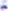 Заседания Управляющего совета являются правомочными, если в них принимает участие не менее половины от общего числа членов Управляющего совета.Срок полномочий Управляющего совет составляет три годаЗ. Компетенция Управляющего советаЗ. 1. К компетенции Управляющего совета относится: - определение основных направлений развития школы;-согласование программы развития школы;-рассмотрение предложений Учредителя или директора школы о внесении изменений в Устав школы;-участие в определении компонента школы в составе реализуемого федерального государственного стандарта общего образования и иных значимых составляющих образовательного процесса в целом (профили обучения, система оценки знаний обучающихся и др.)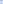 -введение новых методик образовательного процесса и образовательных технологий; - содействие созданию в школе оптимальных условий и форм организации образовательного процесса;-установление режима занятий обучающихся по представлению Педагогического совета, в том числе продолжительности учебной недели (пятидневная или шестидневная), времени начала и окончания занятий;-согласование Положения о порядке и основаниях перевода, отчисления и восстановления обучающихся в школы; решение о введении (отмене) единой в период занятий формы одежды для обучающихся;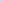 -контроль за созданием безопасных условий обучения, воспитания и труда в школы;-согласование иных локальных актов, затрагивающих права и обязанности участников образовательных отношений; -финансово-экономическое содействие работе школы в части рационального использования выделяемых школе бюджетных средств, доходов от иной, приносящей доход деятельности и привлечения средств из внебюджетных источников;-обеспечение прозрачности привлекаемых и расходуемых финансовых и материальных средств; -согласование порядка и критериев распределения выплат стимулирующего характера педагогическим работникам; -заслушивание и утверждение отчета директора школы по итогам учебного и финансового года, предоставление его общественности и Учредителю; -предоставление отчета о самообследовании школы и отчета о поступлении и расходовании финансовых и материальных средств;-содействие администрации школы в организации и проведении мероприятий для обучающихся.    Управляющий совет может также при наличии оснований ходатайствовать перед директором школы о расторжении трудового договора с педагогическими работниками и работниками из числа административного персонала.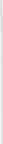     Управляющий совет несёт ответственность за своевременное принятие и выполнение решений, входящих в его компетенцию. Директор школы вправе самостоятельно принимать решение в случае отсутствия решения Управляющего совета в установленные сроки.По вопросам, для которых Уставом школы Совету не отведены полномочия на принятие решений, решения Совета носят рекомендательный характер.4. Организация деятельности Совета     Заседания Совета созываются председателем Совета. Правом созыва заседания Совета обладают также директор школы и представитель учредителя в составе Совета.      На заседании может быть решен любой вопрос, отнесенный к компетенции Совета.Первое заседание Совета созывается директором школы не позднее чем через месяц после его формирования. На первом заседании Совета, в частности, избираются председатель и секретарь Совета, при необходимости заместитель (заместители) председателя Совета. Председатель Совета не может избираться из числа работников школы	(включая руководителя), обучающихся;	также председателем Совета не может быть избран представитель Учредителя.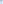      Для осуществления своих функций Совет вправе: а) приглашать на заседания Совета любых работников школы для получения разъяснений, консультаций, заслушивания отчетов по вопросам, входящим в компетенцию Совета; б) запрашивать и получать у директора щколы и/или Учредителя информацию, необходимую для осуществления функций Совета, в том числе в порядке контроля реализации решений Совета.5. Обязанности и ответственность Совета и его членов5.1. Совет несет ответственность за своевременное принятие и выполнение решений, входящих в его компетенцию. Директор школы вправе самостоятельно принимать решение по вопросу, входящему в компетенцию Совета, в случае отсутствия необходимого решения Совета по данному вопросу в установленные сроки. 5.2.Учредитель вправе распустить Совет, если Совет не выполняет свои функции или принимает решения, противоречащие действующему законодательству Российской Федерации, Уставу. В этом случае происходит либо новое формирование Совета по установленной процедуре.5.3. Члены Совета, в случае принятия решений, влекущих нарушения законодательства Российской Федерации, несут ответственность в соответствии с законодательством Российской Федерации.Решения Совета, противоречащие положениям Устава школы, не действительны с момента их принятия и не подлежат исполнению руководителем школы, его работниками и иными участниками образовательных отношений.5.4. Члены Совета обязаны посещать его заседания. Член Совета, систематически (более двух раз подряд) не посещающий заседания без уважительных причин, может быть выведен из его состава по решению Совета.5.5.  Член Совета выводится из его состава по решению Совета в следующих случаях:-по желанию члена Совета, выраженному в письменной форме;-при отзыве представителя Учредителя;-при увольнении с работы работника школы, избранного членом Совета, если они не могут быть кооптированы (и/или не кооптируются) в состав Совета после увольнения;- в связи с окончанием обучения в школы или отчислением (переводом) обучающегося, если он не может быть кооптирован (и/или не кооптируются) в члены Совета после окончания школы;-в случае совершения противоправных действий, несовместимых с членством в Совете; - при выявлении следующих обстоятельств, препятствующих участию члена Совета в работе Совета: лишение родительских прав, судебное запрещение заниматься педагогической и иной деятельностью, связанной с работой с детьми, признание по решению суда недееспособным.5.6.. После вывода (выхода) из состава Совета его члена Совет принимает меры для замещения выбывшего члена (посредством довыборов либо кооптации).